Lobos, 19 de mayo de 2023.-Sra. Secretaria de Asuntos DocentesDistrito Lobos        	La Dirección del Instituto Superior de Formación Docente y Técnica Nº 43 de Lobos, en el marco de la Resolución Nº 5886/03 y su modificatoria del ANEXO I, Resolución N° 1161/20, solicita a Ud. realice la difusión y convocatoria de aspirantes a la cobertura de las horas y/o módulos que se detallan a continuación:-CARRERA: Profesorado de Educación Secundaria en Geografía -Resol. Nº 13259/99- 026/03-Perfil Docente: -AÑO/CURSO: 3°-PERSPECTIVA/ESPACIO: Espacio de la práctica docente III-CARGA HORARIA: 4 módulos semanales (2 módulos en el aula + 2 módulos en terreno). SITUACIÓN DE REVISTA: Provisional-MOTIVO: Apertura de Curso-LAPSO: ciclo lectivo 2023-TURNO: VESPERTINO-HORARIO: jueves de 18:00 a 20:00 hs + 2 módulos en terrenoCRONOGRAMA PREVISTO:IMPORTANTE: AL MOMENTO DE EFECTIVIZAR SU INSCRIPCIÓN COMO POSTULANTE A LA COBERTURA DE CUALQUIER ESPACIO CURRICULAR, CONSIDERE LOS DÍAS Y HORARIOS DE LA ASIGNATURA. NO ESTÁN PREVISTOS CAMBIOS HORARIOS.-DIFUSIÓN E INSCRIPCIÓN (ambas en simultáneo): desde el 19/05/2023 al 24/05/2023INSCRIPCIÓN: LINK FORMULARIO:https://forms.gle/xFSR8wYHRdLYzfweAPRESENTACIÓN DE LA PROPUESTA: siguiendo la guía en el sitio www.isfdyt43-bue.infd.edu.ar  organización y gestión institucional/concursos/guía para la elaboración de propuestas pedagógicas.La presentación de propuesta debe ser enviada EN FORMATO PDF adjunto al formulario de inscripción, presentar dos archivos, uno identificado y otro sin identificación personal ( apellido y nombre). Pueden consultar los contenidos en esta planilla de difusión, en la página WEB o solicitarlos al correo isfdyt43lobos@abc.gob.arANEXO III Y DOCUMENTACIÓN RESPALDATORIA: adjuntar EN FORMATO PDF AL FORMULARIO DE INSCRIPCIÓN, siguiendo las indicaciones publicadas en el sitio www.isfdyt43-bue.infd.edu.ar – organización y gestión institucional/concursos/guía práctica para la presentación de títulos y antecedentesCOMISIÓN EVALUADORA: Titular: Garcia Pablo, Aussedat Celina,, Dambrosio Patricia, Hernandez Susana Luna MarcelaSuplente: Piccone Anabela, Spinelli Cristian, Pascual Shirley Forni LautaroNOTIFICACION - PROCEDIMIENTO - REQUISITOS: Siguiendo las indicaciones mencionadas en el punto “Difusión e inscripción”-FECHA DE NOTIFICACIÓN DE PUNTAJES DE PROPUESTAS, ANTECEDENTES Y MIEMBROS DE LA COMISIÓN EVALUADORA:   A confirmar. Se notificará vía correo electrónico. -RECUSACIÓN /EXCUSACIÓN: Fecha a confirmar. Una vez recibida la notificación de puntaje contarán con 3 días corridos para la recusación/excusación, vía correo electrónico a isfdyt43lobos@abc.gob.ar-FECHA DE ENTREVISTA:   fecha a confirmar. Se notificará vía correo electrónico, WhatsApp, teléfono.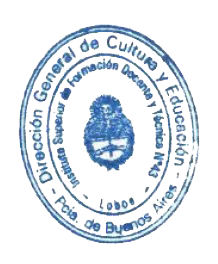 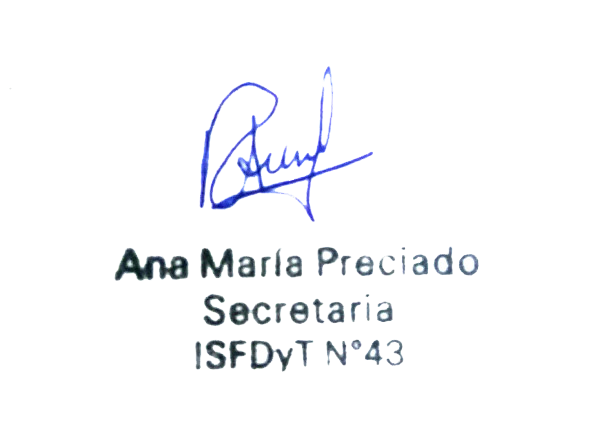 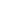                                         Sello                                           			………………………………….               Firma y sello de AutoridadEspacio de la práctica docente IIICarga Horaria:128 Horas Contenidos Construcción del rol docente -Articulación del saber y el saber enseñar. Reflexión sobre la propia práctica como estrategia de Formación Permanente. Colaboración e integración en Equipos de Trabajo para la elaboración del P.E.I. y otras actividades institucionales. Análisis de los marcos normativos que regulan la profesión docente.Intervención en contextos específicos: Adecuación a situaciones de diversidad cultural y social. Articulación de aportes de otros agentes socializadores (familias, medios de comunicación, otras instituciones, etc.). Identificación de las principales dificultades de aprendizaje. Diseño y aplicación de estrategias de compensación. Desarrollo de Proyectos específicos.Elaboración, implementación y evaluación de Proyectos de enseñanza: Encuadre en el Diseño Curricular Jurisdiccional. Integración de los aprendizajes realizados en los diferentes Espacios Formativos. Justificación a partir de los marcos teórico-prácticos construidos. Aplicación en situaciones reales. Evaluación fundamentada en criterios pertinentes.Expectativas de Logro Reflexión sobre las competencias requeridas para el desempeño del rol docente y para el desarrollo profesional permanente. - Integración en Equipos de Trabajo para la elaboración del P.E.I. y otras acciones correspondientes a las distintas dimensiones de la Gestión Institucional. - Identificación de la normativa de aplicación en distintas situaciones, referidas al personal docente, a la Institución y al Sistema Educativo. - Atención a la diversidad socio-cultural y personal de sus alumnos, a través de la elaboración de propuestas didácticas flexibles que promuevan la calidad y la equidad educativa. - Elaboración de propuestas didácticas que tengan en cuenta los aprendizajes que puedan realizar los alumnos en ámbitos extraescolares, promoviendo la interacción escuela-comunidad. - Detección y selección de estrategias para la atención de dificultades de aprendizaje e implementación de propuestas de Compensación. - Integración de los conocimientos adquiridos en los diferentes Espacios y Perspectivas, en la elaboración, fundamentación, ejecución y evaluación de Proyectos Pedagógico-Didácticos y en la resolución de situaciones problemáticas de la Institución y del aula. - Coherencia de los Proyectos Pedagógico-Didácticos elaborados, con los Lineamientos Curriculares de la Jurisdicción..